Doroczne posiedzenie przewodniczących i sekretarzy generalnych rad społeczno-gospodarczych w Unii Europejskiej i Europejskiego Komitetu Ekonomiczno-SpołecznegoWideokonferencja, 9 września 2020 r.Wyzwania związane ze współczesną demokracją uczestniczącą w Europie w czasie odbudowy: wstępny wkład rad społeczno-gospodarczych i podobnych instytucji w konferencję w sprawie przyszłości EuropyWNIOSKIPrzewodniczący i sekretarze generalni krajowych rad społeczno-gospodarczych w UE i Europejskiego Komitetu Ekonomiczno-Społecznego (EKES-u) spotkali się na wideokonferencji w dniu 9 września 2020 r. Przedstawiają następujące wnioski, które są jasnym wyrazem poparcia dla europejskiego projektu naprawy i odbudowy w następstwie kryzysu wywołanego pandemią.Tegoroczne posiedzenie odbywa się w niezwykle ważnym momencie, gdy UE odczuwa skutki najpoważniejszego kryzysu zdrowotnego w swojej historii, w przeddzień przyjęcia i wdrożenia pakietu służącego naprawie i odbudowie oraz rozpoczęcia konferencji w sprawie przyszłości Europy.Po dogłębnej debacie z delegacjami na dorocznym posiedzeniu przewodniczący i sekretarze generalni krajowych RSG oraz EKES uważają, że:Kryzys wywołany przez pandemię poważnie zagraża odporności społeczeństw, gospodarek i systemów opieki zdrowotnej oraz stanowi poważne wyzwanie dla instytucji europejskich, ponieważ obnażył również w szczególności słabości i ograniczenia obecnego stanu projektu integracji europejskiej. Szybkie stawienie czoła tej ogólnoświatowej sytuacji nadzwyczajnej jest niezbędne dla ochrony zdrowia publicznego, dobrobytu gospodarczego i systemów społecznych, a także dla samej jakości demokracji.Odbudowa po kryzysie związanym z koronawirusem powiedzie się tylko wtedy, gdy towarzyszyć jej będą restrukturyzacja społeczeństwa oraz wzmocnienie projektu integracji europejskiej. Nie możemy po prostu przywrócić tego, co istniało w przeszłości: zamiast tego musimy dokonać restrukturyzacji i osiągnąć poprawę w stosunku do stanu poprzedniego. Zdaniem rad społeczno-gospodarczych restrukturyzacja i poprawa będą musiały opierać się na zasadach leżących u podstaw wszystkich naszych prac: na ochronie praw człowieka i praw socjalnych, wartościach demokratycznych i praworządności, dobrych rządach i demokratycznej rozliczalności, uwolnieniu pełnego potencjału jednolitego rynku, realizacji celów zrównoważonego rozwoju oraz stworzeniu gospodarki o obiegu zamkniętym. Kluczowe znaczenie ma to, by wszystkie inwestycje prowadziły do strukturalnej transformacji gospodarki europejskiej przy jednoczesnej ochronie spójności społecznej oraz dążeniu do suwerenności żywnościowej, zerowego poziomu zanieczyszczenia, przywrócenia różnorodności i neutralności klimatycznej w UE najpóźniej do 2050 r.Europejski semestr ma ogromne znaczenie. Począwszy od tego roku semestr skupi się na strategii zrównoważonego wzrostu i będzie miał kluczowe znaczenie dla realizacji krajowych planów odbudowy.  Społeczeństwo obywatelskie, zarówno na szczeblu europejskim, jak i krajowym, jest gotowe i dobrze przygotowane, by w pełni uczestniczyć w procesie europejskiego semestru. Europejskie RSG, które już co roku są ściśle zaangażowane w krajowy program reform (KPR) w ramach europejskiego semestru, powinny również uczestniczyć w opracowywaniu planów odbudowy swoich krajów.Konieczne jest również zrozumienie, dlaczego niektóre grupy społeczne okazały się bardziej podatne na kryzys, zarówno jeśli chodzi o niewystarczającą ochronę przed zarażeniem, jak i o utratę środków do życia. Należy również podjąć działania, by ograniczyć tego rodzaju podatność w przyszłości: nikogo nie można pozostawiać w tyle.Bez względu na to, jak odpowiednie i szeroko zakrojone będą podejmowane działania, będą one skuteczne i popierane tylko pod warunkiem, że będą odbywać się na szczeblu lokalnym i dotrą do osób, dla których są przeznaczone. W związku z tym zasadnicze znaczenie ma zapewnienie skuteczności, przejrzystości i uczciwości wdrażania.Co najważniejsze, jednym z głównych wniosków, jakie można wyciągnąć z kryzysu związanego z COVID-19, jest konieczność wzmocnienia systemów opieki zdrowotnej w prawie każdym kraju europejskim poprzez utworzenie „europejskiej unii zdrowotnej” zgodnie z propozycją Komisji Europejskiej przedstawioną w jej Programie działań w dziedzinie zdrowia.Organizacje pracodawców, związki zawodowe i inne organizacje społeczeństwa obywatelskiego odegrały kluczową rolę w opracowywaniu odpowiednich środków i zwiększaniu akceptacji przedsiębiorstw i jednostek dla często bardzo trudnych działań. W ostatnich miesiącach podjęły one wiele działań i udzieliły wielu ważnych odpowiedzi. Kilka przykładów ilustruje niedawne doświadczenia: w szeregu państw członkowskich związki zawodowe i pracodawcy aktywnie opracowywały i wdrażały środki na rzecz pracy i stosunków pracy, np. zasady powrotu do pracy; podpisano nowe układy zbiorowe, poszerzając dostęp pracowników do systemów świadczeń dla bezrobotnych; partnerzy społeczni zaproponowali instrumenty wsparcia dla osób samozatrudnionych i przedsiębiorców indywidualnych, zawarli porozumienia w sprawie BHP, a także środków dla pracowników w dziedzinie zatrudnienia; inne organizacje społeczeństwa obywatelskiego rozpowszechniły informacje o środkach nadzwyczajnych przedsięwziętych przez rząd w celu ochrony konsumentów, wprowadziły programy uczenia się na odległość, by pomóc nauczycielom i uczniom, wsparły pracowników służby zdrowia, społeczności i grupy w niekorzystnej sytuacji dotknięte pandemią i wiele innych środków, które dowiodły pełnego zaangażowania na rzecz dalszego niezbędnego wsparcia dla osób zagrożonych i potrzebujących.Solidarność międzypokoleniowa będzie kluczowym czynnikiem przezwyciężania kryzysu. Solidarność i zaangażowanie mają szczególne znaczenie dla integracji młodych ludzi w społeczeństwie pod względem pracy, szkolenia i uczenia się, a także osób z niepełnosprawnościami, osób doświadczających utraty samodzielności oraz osób starszych, którym trzeba zapewnić opiekę w domu lub w wyspecjalizowanych placówkach. Ponadto społeczeństwo obywatelskie jest zdecydowane wspierać wysiłki na rzecz zwalczania przemocy w rodzinie wobec kobiet i dzieci.Chociaż w niektórych krajach istnieją wyjątki, prawdą jest, że rola zdecydowanej większości krajowych RSG została ogólnie wzmocniona.Partnerzy społeczni, inne organizacje społeczeństwa obywatelskiego i RSG będą musieli odgrywać kluczową rolę w procesie naprawy i odbudowy, ponieważ są zakorzenieni w realiach naszych społeczeństw i gospodarek. Wraz z siecią krajowych RSG EKES jest rzeczywiście właściwym miejscem do wymiany najlepszych praktyk, rozwiązań oraz poglądów dotyczących naprawy i odbudowy.Jednocześnie stoimy w obliczu strukturalnego kryzysu reprezentacji. Na obecny model wpływają obecnie poważne zmiany, które zaburzyły tradycyjne organizacje przedstawicielskie i mają negatywne konsekwencje dla organów pośredniczących. Rozwój dobrych rządów w XXI wieku nie będzie mógł się odbywać z pominięciem rosnącego zapotrzebowania na udział społeczeństwa w procesie politycznym zarówno na szczeblu krajowym, jak i europejskim. RSG stoją przed wyzwaniem, którym jest zaspokojenie tego rosnącego zapotrzebowania w swoich działaniach, przy jednoczesnym poszanowaniu kultury i formy dialogu społecznego w różnych państwach członkowskich. Niektóre RSG odgrywają wiodącą rolę w tych działaniach i były w stanie opracować i wdrożyć instrumenty uczestnictwa z dużym powodzeniem. Przykłady inicjatyw, które przyniosły bardzo pozytywne wyniki, to platformy społeczeństwa obywatelskiego, panele obywatelskie lub zorganizowane konsultacje internetowe.W przeddzień konferencji w sprawie przyszłości Europy europejskie RSG ponownie wyrażają gotowość do pełnej współpracy z rządami i parlamentami oraz do udziału w opracowywaniu, formułowaniu i wdrażaniu procesów na wszystkich szczeblach i etapach, a także we wszystkich konkretnych kwestiach w celu ochrony zdrowia, bezpieczeństwa i dobrostanu obywateli. Według RSG planowane środki powinny zostać wypracowane w drodze dialogu społecznego i budowania konsensusu oraz uczestnictwa i porozumienia partnerów społecznych i zorganizowanego społeczeństwa obywatelskiego. W ramach tego nowego procesu naprawy i odbudowy rady społeczno-gospodarcze mają nadzieję, że nadchodząca konferencja w sprawie przyszłości Europy będzie okazją do wzmocnienia i pogłębienia struktury instytucjonalnej UE oraz do rzeczywistej odnowy unijnego projektu, tak by był on w stanie sprostać wyzwaniom nadchodzących dziesięcioleci i dążeniu narodów europejskich do większej integracji europejskiej._____________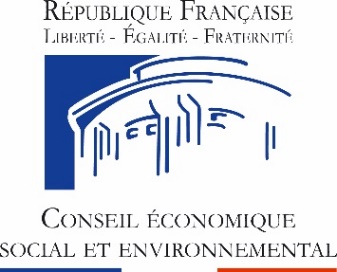 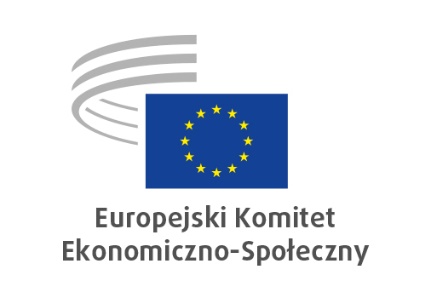 